Удивительная Шри Ланка + отдых на МальдивахМаршрут: экскурсионный тур по Шри-Ланке (3 ночи) - отдых на Мальдивах (5 ночей)Сроки тура: 02.02.19 - 12.02.19Продолжительность: 11 дней / 8 ночейПрограмма тура:1 день Вылет из Минска в Коломбо с пересадкой.2 день Прибытие в Международный Аэропорт Коломбо. Встреча и трансфер в регион Сигирия / Дамбулла. Ужин и ночь в отеле в регионе Сигирия / Дамбулла.3 день Переезд в Сигирию. Восхождение по горной крепости Сигирия. Сигирия, или Львиная скала, расположенная в центральной части Шри-Ланки, - одна из самых популярных достопримечательностей острова. Руины дворцово крепостного комплекса с парками, садами, террасами, древними бассейнами и фресками рассеяны на обширной территории и расположены не только на равнине, но и скале; её высота составляет около 200 метров над заросшим джунглями плато. Сигирия, где с V века до нашей эры находился буддистский монастырь, была перестроена в крепость спустя десять столетий, в конце V века нашей эры, по распоряжению короля Кашьяпы. Сложные ландшафты дворцово-крепостного комплекса впечатляют масштабными постройками, необыкновенными архитектурными решениями и уникальными фресками (до наших дней дошло лишь 19 из 500 уникальных росписей).Возвращение в отель или дополнительная экскурсия во второй половине дня.Полоннарува – это средневековая столица Шри-Ланки (1070-1293 гг.) и сегодня один из важнейших центров культурного наследия страны. Археологические раскопки, ведущиеся с начала 20 века, помогли увидеть остатки древнего города. Незабываемое впечатление производят развалины зданий, дворцов и монастырей. Но главной достопримечательностью Полоннарувы является каменный храм Гал Вихара - самый знаменитый храм Шри-Ланки. Четыре статуи Будды в различных позах высечены в гранитной скале и датируются XII веком. Несмотря на колоссальные размеры, скульптуры очень реалистичны. В Археологическом музее Полоннарувы собрана коллекция украшений, предметов быта, старинных монет, культовых статуй. Полоннарува является объектом всемирного наследия Юнеско.Стоимость при группе 2 человека – 60$/чел. Более 2-х человек – 50$/чел.Джип-сафари в Национальном Парке Миннерия. Площадь парка составляет более чем 8889 гектар, включая лесные, саванные и обводненные территории. В пределах парка также находится водохранилище Миннерия, построенное в третьем веке нашей эры королем Махасеном. На территории парка обитает 24 вида млекопитающих, из них около 200-300 слонов. Парк также является местом обитания более 170 видов великолепных птиц, таких как попугаи, павлины, ткачики, висящие попугаи, болтуны и соловьи. В водохранилище парка водятся 26 видов рыб, а также постоянно голодные крокодилы. Главной особенностью парка Миннерия является то, что здесь можно наблюдать за дикими слонами на максимально близком расстоянии. Стоимость при группе 2 человека – 70$ /чел. Более 2-х человек – 60$ /чел.Ужин и ночь в отеле в регионе Сигирия / Дамбула4 день Завтрак в отеле. Переезд в Дамбуллу. Золотой Пещерный Храм Дамбулла является объектом всемирного наследия Юнеско. Храм, построенный в 150 метровой скале, состоит из 5 пещер. Здесь собрана самая большая коллекция статуй Будды, многим из которых уже более 2000 лет. Взгляд посетителей не может не остановиться на фресках, украшающих стены и потолок - это настоящая сокровищница настенной храмовой живописи. Остатки штукатурки со следами краски снаружи пещер указывают на то, что храм представлял собой сплошную галерею живописи. Храм датируется I веком до н.э., но достраивался и восстанавливался в XII и XVIII веках.Трансфер в Канди через Матале. Посещение Сада Специй в Матале. Здесь Вы увидите различные виды специй, которыми славится Шри- Ланка. Вы сможете наблюдать, как выращивают корицу, гвоздику, перец, ваниль, кардамон и другие приправы. Специи применяются не только в пище, но в медицине и в производстве косметики. Вам представляется уникальная возможность увидеть, как растут пряности, прослушать небольшой рассказ об их применении, ну, и, конечно же, купить.Обзорная экскурсия по Канди. Канди - это последняя столица Шри-Ланкийских Королей. Этот город является объектом всемирного наследия Юнеско. Название «Канди» - это блеск и великолепие. Множество легенд, традиций и фольклора до сих пор бережно хранятся жителями города. Прогуляйтесь по берегу знаменитого озера Канди, выкопанного по приказу последнего Сингальского Короля - Шри Викрама Раджасингхе в 1798 году. Пройдитесь по центру города и посетите базар, центр изобразительных искусств и ремёсел, музей драгоценных камней и студию по огранке и обработке камней. Вечером посещение Храма Зуба Будды в Канди и далее посещение национального шоу в концерт-холле. Ужин и ночь в отеле.5 день Завтрак в отеле. Переезд в Перадению. Королевский Ботанический Сад в Перадении – один из лучших в Азии. Лучшие садоводы Шри-Ланки разбили огромную холмистую территорию на парковые зоны, отражающие разные типы тропической флоры. Контраст цветовой гаммы декоративных и цветущих деревьев, большинство которых цветет в засушливое время года, очаровывает посетителей. Одна из удивительных зон - коллекция комнатных растений (750 видов), достоинством которых являются уникальные формы листьев и многообразие расцветок. Но главный аттракцион сада - декоративные орхидеи (около 100 видов). Также сад славится коллекцией из 175 видов пальм.Переезд в Пиннавелу. Посещение Питомника Слонов в Пиннавеле. Слоны занимают важное место в жизни Шри-Ланки, поэтому в городе Пиннавела был создан государственный слоновий питомник, открывшийся в 1975 году. Сюда поступают молодые особи, оставшиеся без родителей или пострадавшие от браконьеров. В питомнике слонята получают небольшое образование, после чего некоторые слоны поступают в зоопарки различных стран мира. Другие используются на тяжелых работах на Шри- Ланке. Подросшие слоны могут производить потомство, что и является главной целью питомника. Сейчас здесь насчитывается более 80 слонов, самым младшим из которых около 4 месяцев, а самому старшему более 65 лет. Лучшее время для посещения питомника - это часы кормления и купания. Здесь туристам предоставляется уникальная возможность с близкого расстояния понаблюдать за этими животными и, если повезет, увидеть, как самых маленьких слонят кормят из бутылки с молоком.Трансфер в аэропорт для перелета на Мальдивы. Прилет, встреча и трансфер в отель на выбор, проживание 5 ночей.6 - 9 день Отдых на Мальдивах.10 день Завтрак, свободное время. Во второй половине дня трансфер в аэропорт Мале. Вылет в Минск с пересадкой.11 день Прилет в Минск. Проживание на Мальдивах в отеле на выбор:Malahini Kuda Bandos Resort 4* — новый отель находится в атолле Северный Мале. Размеры острова 600 x 400 м. В отеле СПА-центр, просторные номера от 32 м.кв, бесплатный Wi-Fi, два теннисных корта (платно), водные виды спорта, сауна и парная бесплатно, вечерние развлекательные программы (мальдивская ночь, крабьи бега, дискотека, живая музыка, караоке), открытый бассейн, три ресторана (основной, тайская и японская кухня), три бара, дайвинг-центр, хорошее питание, свежий ремонт, качественное обслуживание.Двухместный номер Garden с питанием "завтрак + ужин"Стоимость тура на двоих за 8 ночей — 3890$Ellaidhoo Maldives by Cinnamon 4* — отель находится в атолле Северный Ари, в 25 минутах полета от аэропорта Мале. Размер острова 300 х 280 м. К услугам гостей бесплатный Wi-Fi, открытый бассейн, СПА-центр, два ресторана, теннисный корт. тренажерный зал. В отеле красивый домашний риф с подводными пещерами, вечерние развлекательные шоу, доброжелательный персонал. Отличное место для дайвингаСтандартный двухместный номер с питанием "завтрак + ужин"Стоимость тура на двоих за 8 ночей — 4390$ OBLU by Atmosphere at Helengeli 4* — отель расположен на острове Хеленгили, в районе атолла Северный Мале. Время в пути от аэропорта до отеля на скоростном катере - 50 минут. Отель открыт после ребрендинга 1 ноября 2015 года. В отеле бассейн, тренажерный зал, SPA–центр, дайвинг-центр, центр водных видов спорта, красивый живой домашний риф (черепахи, рифовые акулы, стаи рыб), живая музыка по вечерам, вкусное разнообразное питание, качественный сервис.Beach Villa с питанием "все включено"Стоимость тура на двоих за 8 ночей — 5790$Включено:перелет из Минска со стыковкой;экскурсионный тур по Шри-Ланке (3 ночи) с питанием "завтрак + ужин";трансферы по маршруту;услуги русскоговорящего гида;проживание на Мальдивах 5 ночей с указанным типом питания;трансфер аэропорт Мале - отель - аэропорт Мале.Дополнительно:медицинская страховка;входные билеты по маршруту – 90$/чел.;дополнительные экскурсии (по желанию);личные расходы.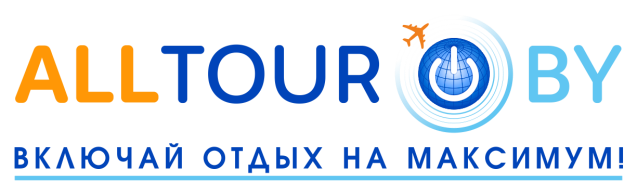 ООО «СИСТЕМА КОМФОРТНОГО ОТДЫХА»г. Минск, пр-т Победителей, 20 (ГК Marriott)www.alltour.by   т: +375 17 3 105 105                                  +375 29 309 20 20